Tomtesök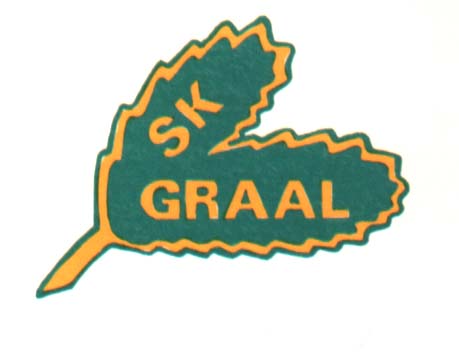 Ansvarar för att:Dag för arrangemanget bestäms.Arrangemanget annonseras och informeras om på bästa sätt.Julklappar, godispåsar, lotter, priser, korv med tillbehör till grillning köps in.Kontakt någon kringaktivitet (t.ex. brandkåren).Arrangemanget genomförs med så många funktionärer som kan beräknas behövas.Snitsla banan med reflexer.Kontakta Smålänningen för ev. annonsering och reportage (före och efter).Dekorera området runt stugan med eldkorgar och marschaller.Julmusik spelas på området.Stänger av vägen för att undvika onödig trafik genom området under aktiviteten.Alla nödvändiga inköp görs.Inga-Lill Evaldsson har gjort en mer komplett lista över vad som är viktigt att tänka på.